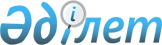 О внесении дополнений в приказ Министра здравоохранения и социального развития Республики Казахстан от 27 августа 2015 года № 689 "Об утверждении Списка лекарственных средств, изделий медицинского назначения в рамках гарантированного объема бесплатной медицинской помощи, подлежащих закупу у Единого дистрибьютора на 2016 год"Приказ Министра здравоохранения и социального развития Республики Казахстан от 6 июня 2016 года № 477. Зарегистрирован в Министерстве юстиции Республики Казахстан 17 июня 2016 года № 13793

      В соответствии с подпунктом 68) пункта 1 статьи 7 Кодекса Республики Казахстан от 18 сентября 2009 года «О здоровье народа и системе здравоохранения» ПРИКАЗЫВАЮ:



      1. Внести в приказ Министра здравоохранения и социального развития Республики Казахстан от 27 августа 2015 года № 689 «Об утверждении Списка лекарственных средств, изделий медицинского назначения в рамках гарантированного объема бесплатной медицинской помощи, подлежащих закупу у Единого дистрибьютора на 2016 год» (зарегистрированный в Реестре государственной регистрации нормативных правовых актов № 12010, опубликованный в информационно-правовой системе «Әділет» 7 сентября 2015 года) следующие дополнения:



      в Списке лекарственных средств, изделий медицинского назначения в рамках гарантированного объема бесплатной медицинской помощи, подлежащих закупу у Единого дистрибьютора на 2016 год, утвержденном указанным приказом:



      раздел «Список лекарственных средств» дополнить строками, порядковые номера 213-1 и 213-2, следующего содержания:

«                                                                   ».



      2. Комитету контроля медицинской и фармацевтической деятельности Министерства здравоохранения и социального развития Республики Казахстан обеспечить в установленном законодательством порядке:

      1) государственную регистрацию настоящего приказа в Министерстве юстиции Республики Казахстан;

      2) направление в печатном и электронном виде в течение пяти рабочих дней со дня подписания в одном экземпляре на государственном и русском языках в Республиканское государственное предприятие на праве хозяйственного ведения «Республиканский центр правовой информации» для включения в Эталонный контрольный банк нормативных правовых актов Республики Казахстан;

      3) в течение десяти календарных дней после государственной регистрации настоящего приказа направление его копии на официальное опубликование в периодических печатных изданиях и в информационно-правовой системе «Әділет»;

      4) размещение настоящего приказа на интернет- ресурсе Министерства здравоохранения и социального развития Республики Казахстан;

      5) в течение десяти рабочих дней после государственной регистрации настоящего приказа в Министерстве юстиции Республики Казахстан представление в Департамент юридической службы Министерства здравоохранения и социального развития Республики Казахстан сведений об исполнении мероприятий, предусмотренных подпунктами 1), 2), 3), 4) настоящего пункта.



      3. Контроль за исполнением настоящего приказа возложить на вице-министра здравоохранения и социального развития Республики Казахстан Цой А.В.



      4. Настоящий приказ вводится в действие по истечении десяти календарных дней после дня его первого официального опубликования.      Министр

      здравоохранения и социального развития

      Республики Казахстан                       Т. Дуйсенова
					© 2012. РГП на ПХВ «Институт законодательства и правовой информации Республики Казахстан» Министерства юстиции Республики Казахстан
				213-1Дасабувир

Омбитасвир+

Паритапревир+

Ритонавирнабор таблеток, содержащий:

таблетки, покрытые пленочной оболочкой, 250 мг;

таблетки, покрытые пленочной оболочкой,

12,5 мг + 75 мг + 50 мгтаблетка35524,9213-2Дексмедетомидинконцентрат для приготовления раствора для инфузий 100 мкг/млампула10359,0